OLY WEEK ASSIGNMENT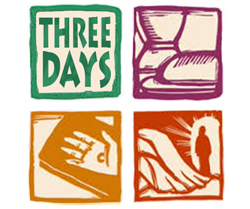 7th GradeChoose to attend one of the following services:Holy ThursdayGood FridayEaster Vigil (not Easter Sunday)Assigned:  March 12, 2018		Due:  April 10, 2018Type a 400 word reflection on that service.  Include what happened, and what struck you as meaningful.  If there was Scripture, what was the message?  Include a hand drawn illustration.Non-Catholics are invited to write a reflection on any service they attend at their Church during the breakPaper should be well organized, neatly typewritten and include the name of the Service, Church, Presider or Leader and time of service.